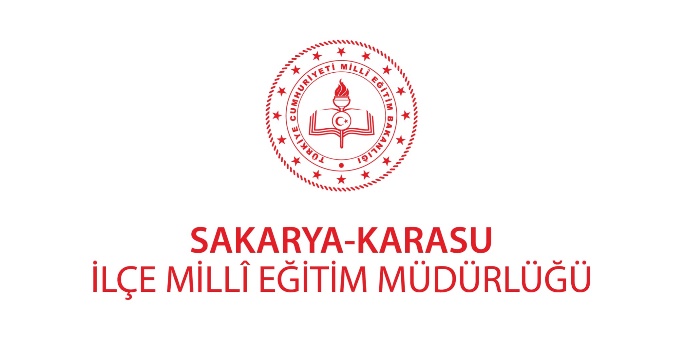 YAZARLIK ATÖLYESİ 2 BAŞVURU FORMUAD-SOYAD:ÖĞRENİM DURUMU:MESLEK:İLETİŞİM BİLGİSİ:MAİL ADRESİ:İLGİLENDİĞİNİZ EDEBİ TÜR:ATÖLYE ÇALIŞMASINA KATILMA AMACINIZ:Detaylı Bilgi İçin: Fatma Betül GÖKHAN (İlçe Milli Eğitim Müdürlüğü Özel Büro)                                                    0533 055 06 88Arzu ÖZDEMİR              ( Türk Dili ve Edebiyatı Öğretmeni)                                         0505 271 15 83Rabia ÖRS KARATAŞ   (İlçe Milli Eğitim Müdürlüğü Özel Büro)                                                  0539 241 47 19Not: Başvuru formlarını karmemozel@gmail.com adresine gönderebilirsiniz. 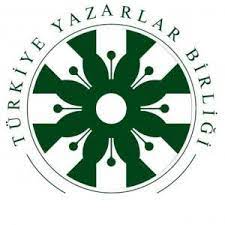 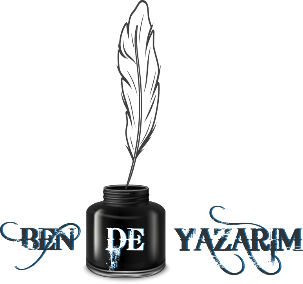 